10 предложений об уроке по теме «Углы и многоугольники», 5 класс.1.Урок построен в соответствии с технологией системно-деятельностного подхода. Ибо, как сказал Бернард Шоу, только «Деятельность - единственный путь к знанию».2.Методы организации учебной деятельности  направлены на саморазвитие учащихся. Такие как проблемный (когда детям предлагается к рассмотрению картина художника и задается проблемный вопрос, прием «найди лишнее»), метод ассоциаций, практический метод, метод решения задач, метод стимулирования и мотивации.3. На уроке организуется понимание и построение учащимися норм и методов учебной деятельности, самоконтроля и самооценки, рефлексивной самоорганизации. Дети проговаривают в начале урока те результаты, которых они должны были достичь при изучении всей главы «Углы и многоугольники». Данные результаты прописаны на оценочном листе  у каждого ребенка. В соответствии с ними подобрано задание на проверку данного результата.  Для этого используется самооценка, взаимооценка, оценка учителя. Проводится рефлексия с помощью сигнальных карточек.4. На уроке организовано осознание детьми личного смысла собственной учебной деятельности. Проводится мини беседа о том, где могут применяться данные знания в жизни. Применяются усвоенные знания на практике в новых условиях. На уроке решаются практико ориентированные задачи.5.На уроке используются здоровьесберегающие технологии, элементы игровых технологий. Учащиеся строят дом «Знаний и умений» по теме.6. На уроке применяются различные формы работы (группы сменного состава (используется прием сингапурской системы), парная, индивидуальная).7. Фишка урока в том, что каждой группе дается свое кейс-задание, но цель у всего класса одна: систематизировать знания по теме, построив «Дом знаний и умений». Идея состоит в том, что, если группа выполняет задание неверно, значит и класс свою цель не достигнет. Поэтому учитель сразу видит ошибки в выполнении задания, и таким образом на уроке выявляются проблемы и корректируются. Разработка урока по теме «Углы и многоугольники»Тема: Урок обобщения и систематизации знаний по теме: «Углы и многоугольники». Тип урока: урок общеметодологической направленностиЦель: создать условия учащимся для обобщения и систематизации знаний по теме «Многоугольники и углы».Планируемые результаты:Предметные: знание видов углов и многоугольников, измерение и вычисление углов, умение применять в решении задач;Метапредметные: коммуникативные УУД: умение работать в группах, допускать существование различных точек зрения, учитывать разные мнения, формулировать собственное мнение и позицию в высказываниях, задавать вопросы по существу                                    регулятивные УУД: ставить задачи, решать их, проводить рефлексию, оценивать других                 познавательные УУД: самостоятельно осуществлять поиск информации, использовать приобретенные навыки в практической деятельности и жизни.                                   Личностные  УУД: сохранять мотивацию к учебе, проявлять интерес к новому учебному материалу, развивать способность к самооценке.Тип урока: комплексное применение знаний и умений           обобщениеОборудование: интерактивная доска, магнитная доска, индивидуальные пакеты с многоугольникамиБазовый учебник: Г.Ф. Дорофеев, Математика, 5 классОрганизация деятельности обучающихся на уроке:-самостоятельно определяют тему, цели урока;-отвечают на вопросы;-решают самостоятельно задачи;-оценивают себя и друг друга;-рефлексируют.Структура и ход урокаОрганизационный этап.      Учитель проверяет готовность учеников. Дети разделены на группы по желанию. Сидят по 4 человека за одним столом.      - Здравствуйте, ребята. Садитесь. Ребята! Пожелаем успехов друг другу. Давайте будем работать активно, дружно, и покажем, какие мы молодцы. Начнем работать. Посмотрите, на столах все ли у вас в порядке? Линейка, карандаш, тетрадь. Кроме этого лежит раздаточный материал на столах. Посередине оценочный лист. Возьмите каждый по такому листочку. Напишите на нем свою фамилию. И когда мы будем выполнять ту или  иную работу, вы будете ставить напротив данного задания плюс, если выполните, и минус, если не выполнили. Кроме этого есть еще одна колоночка, где плюс получит тот, кто активнее всего будет работать на данном уроке. В итоге урока вы получаете отметку.  Итак, начнем урок.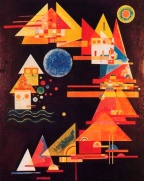     2.Целеустановка и мотивация.       Учитель ведет беседу с детьми, дети отвечают на вопросы, записывают тему.  - Ребята, посмотрите на слайд. Перед вами картина одного из  русских художников 18 века , теоретика изобразительного искусства, стоявшего у истоков  абстракционизма (стиль живописи, отвергающий реалистичное воспроизведение окружающего мира)Василия Кандинского. Что мы с вами видим на этой картине? (Дома, имеющие форму многоугольников, треугольники, прямоугольники…) Благодаря каким знаниям и умениям у него получилась эта картина? С чем мы с вами будем работать сегодня на уроке? Запишем тему «Многоугольники и углы». Итак, ребята, вы заканчиваете изучать главу под названием  Многоугольники и углы. Поэтому сегодня мы обобщим все знания, которые вы получили по данной теме. Предлагаю вам совершить путешествие в страну геометрия.  Посмотрите, какие здания и красивые вещи можно создать, благодаря геометрии. Благодаря кому получились такие строения, каким людям по профессии? Архитекторам, строителям…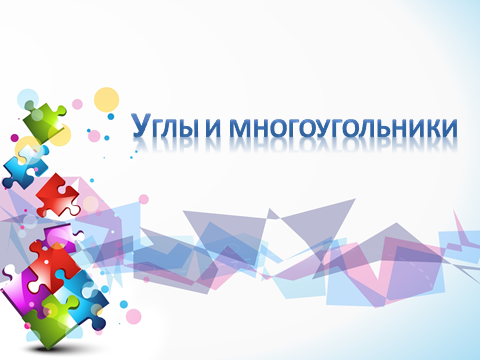 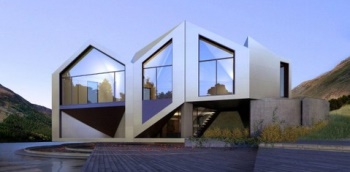 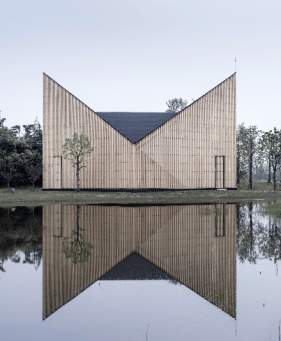 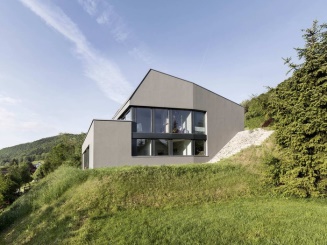 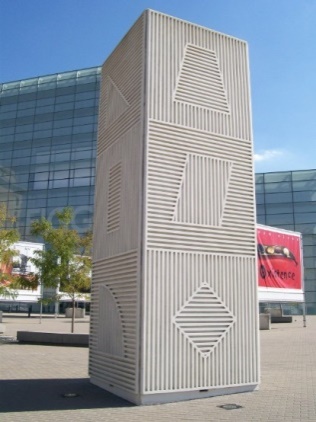 Сегодня мы с вами тоже выступим в роли начинающих строителей. Построим дом из наших знаний и умений по теме. А чтобы наш дом был прочным, что нам необходимо знать и уметь? Каких результатов мы должны достигнуть?       На доске учитель прикрепляет ПРЕДМЕТНЫЕ РЕЗУЛЬТАТЫ ПО ТЕМЕЗнать основные понятияСтроить угол  заданной величиныИзмерять величину угла с помощью транспортираРазличать виды углов, виды многоугольниковУметь находить периметр многоугольника3. Актуализация знаний   -Итак, с чего начинается построение дома? С фундамента. Чтобы он был прочным проверим свои знания.1.задание .Работа с понятиями.(На доске записи) (У каждой группы тоже листочек , нужно вставить слова вместо троеточия)      -Если вы правильно соберете слова, то увидите , что нас с вами ждет впередиЛуч, делящий угол пополам называется ….биссектрисой угла     УЕдиница измерения углов …       (градус) С                                                                 Каким прибором измеряют углы?...(транспортир) ПКак называются лучи, выходящие из одной точки и образующие угол? …(Стороны угла.) ЕКак называется точка, из которой выходят два луча, образующие угол? …(Вершина угла.) ХМолодцы!     -Что нас с вами ждет при работе на уроке. Какое слово получилось? УСПЕХ. Этим мы положим начало фундамента дома знаний и умений.2 задание.     -Чтобы построить ровный дом, нам нужно уметь строить углы и измерять. Ваш сосед справа должен начертить с помощью транспортира угол в 35 градусов. Сосед слева угол в 120 градусов. Поменяйтесь тетрадями. Проверьте соседа. Оцените своего соседа по парте. Поставьте плюсик, если он выполнил задание правильно в оценочный листУ детей на столах лежит набор из специальных многоугольников.           -А теперь вам в группе нужно взять файл с фигурами. Какими? Треугольниками! Вам необходимо выбрать треугольник с углом в 55 градусов. А затем взять этот треугольник и сложить из них прямоугольник на доске. Это будет нашим фундаментом. Молодцы, фундамент заложен. А сейчас укрепим наш фундамент.4.Физкультминутка Ребята, сейчас возьмите из конверта №2 одну карточку, И выберите себе любой рисунок, где изображен угол. Сейчас послушайте меня и по моей команде пересядете на другое место. Сейчас я вам предлагаю тем, у кого острые углы, сесть за стол №1. У кого тупые углы за стол №2, У кого развернутый угол за стол №3, у кого прямые углы за стол №4. Возьмите с собой пенал, рабочую тетрадь и оценочный лист. Молодцы! А теперь в группе выполните такое задание. Измерьте данный вам угол. Запишите каждая группа на доске обозначение вашего угла и его величину. Какие мы умения проверили?5. Решение тренировочных заданий3 задание. Посмотрите на слайд. И скажите, какая фигура здесь лишняя? Почему? 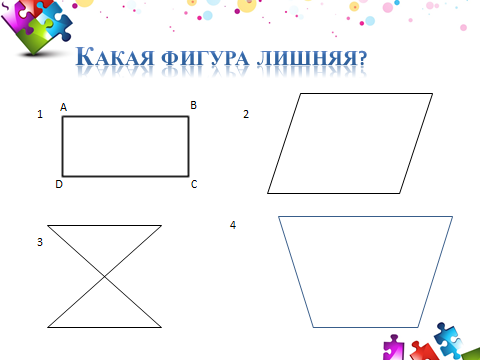 (Ломаные и многоугольники)4. задание. Дети работают в группах.  У детей на столах лежат разные многоугольники. Необходимо выбрать нужный.       -Продолжаем возводить дом. Возведем стены 1 группа Будет возводить стены дома. Вы должны выбрать четырехугольник с периметром в 70 см.2 группа Нужно выбрать четырехугольник  для кирпичика стены, имеющий периметр 42 см3 группа Нужно выбрать четырехугольник  для кирпичика стены, имеющий периметр 46 см.4 группа Вы должны построить крышу дома. Подумайте, какой формы будет крыша дома. Выберите ту фигуру, которая будет иметь периметр 75 см.     -Молодцы. Возвели стены и крышу нашего домика. С помощью каких знаний и умений?5.задание.     -Ребята, домик наш стоит без ограды. Давайте поставим около него ограду. Для этого попрошу вас выполнить следующее задание: Решить задачу 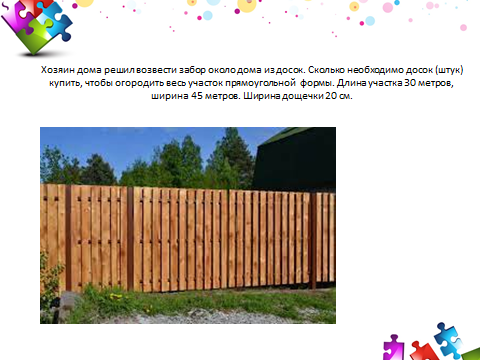       Дети решают и записывают на доске решение.   -Поставьте себе плюс за правильно выполненное задание. Теперь в соответствии с критериями поставьте себе отметку. Хорошо, молодцы. Итак, ребята, повторим, каких результатов мы достигли? Вернуться на доске к результатам.Дополнительно1.Соберем «Танграм». Творческое задание в группе. Кошечка из фигур. Посадим возле дома.6. Итоги. Рефлексия. Отметки. -А теперь, ребята давайте посмотрим, какие огоньки у нас загорятся на окнах нашего дома. Если вам было все понятно, наклейте на желтый квадрат зеленый огонек, если непонятно, нужно еще поработать  синий, если ничего не понятно, то красный.  Учитель с вырезанными окошечками в форме квадратов подходит к группам учащихся, каждый ученик должен был наклеить стикеры на эти «оконца». Учитель приклеивает квадратики с огоньками на дом.-Оценочные листы сдайте учителю. Спасибо за урок!